DZIEŃ PLUSZOWEGO MISIA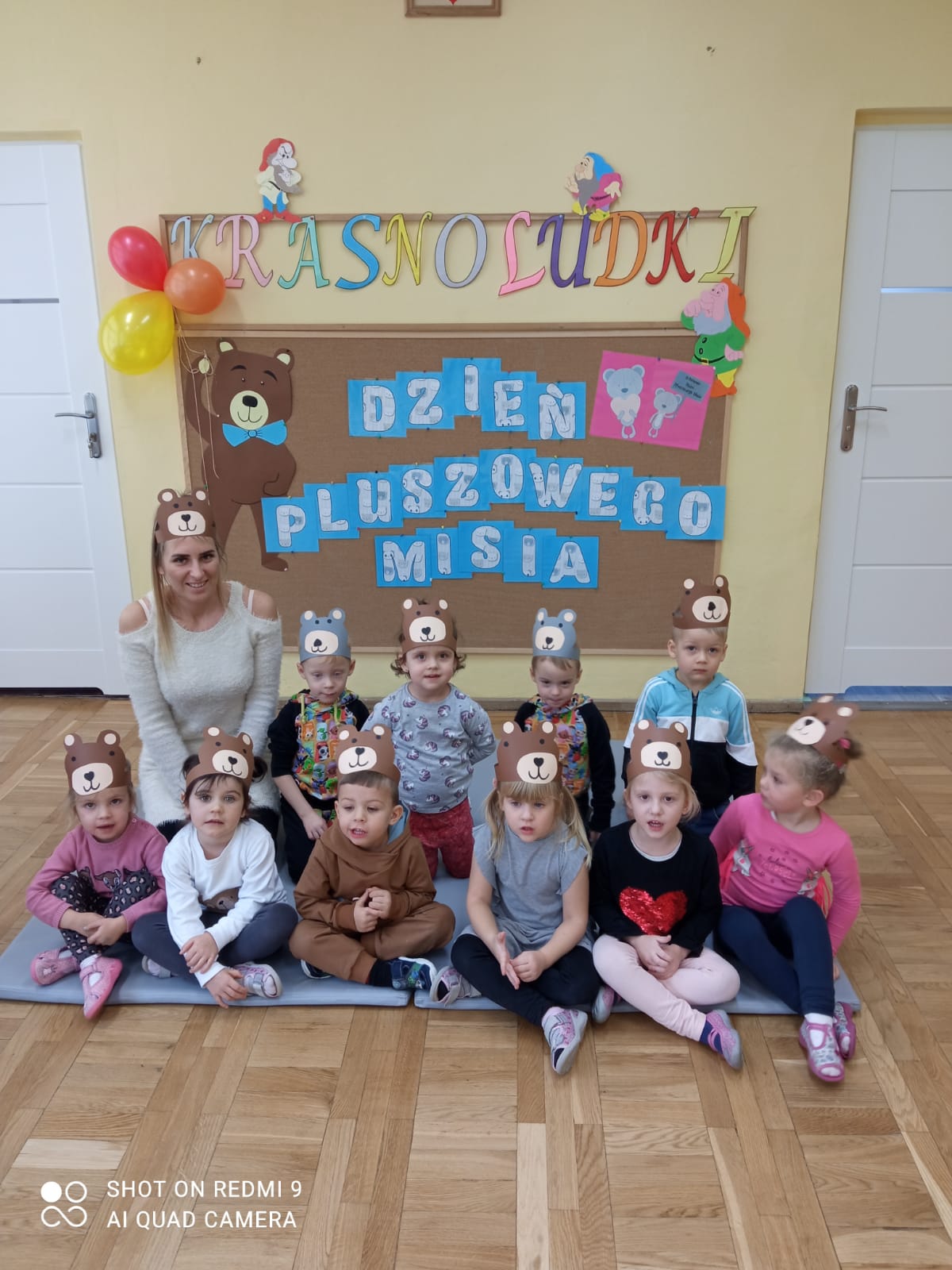 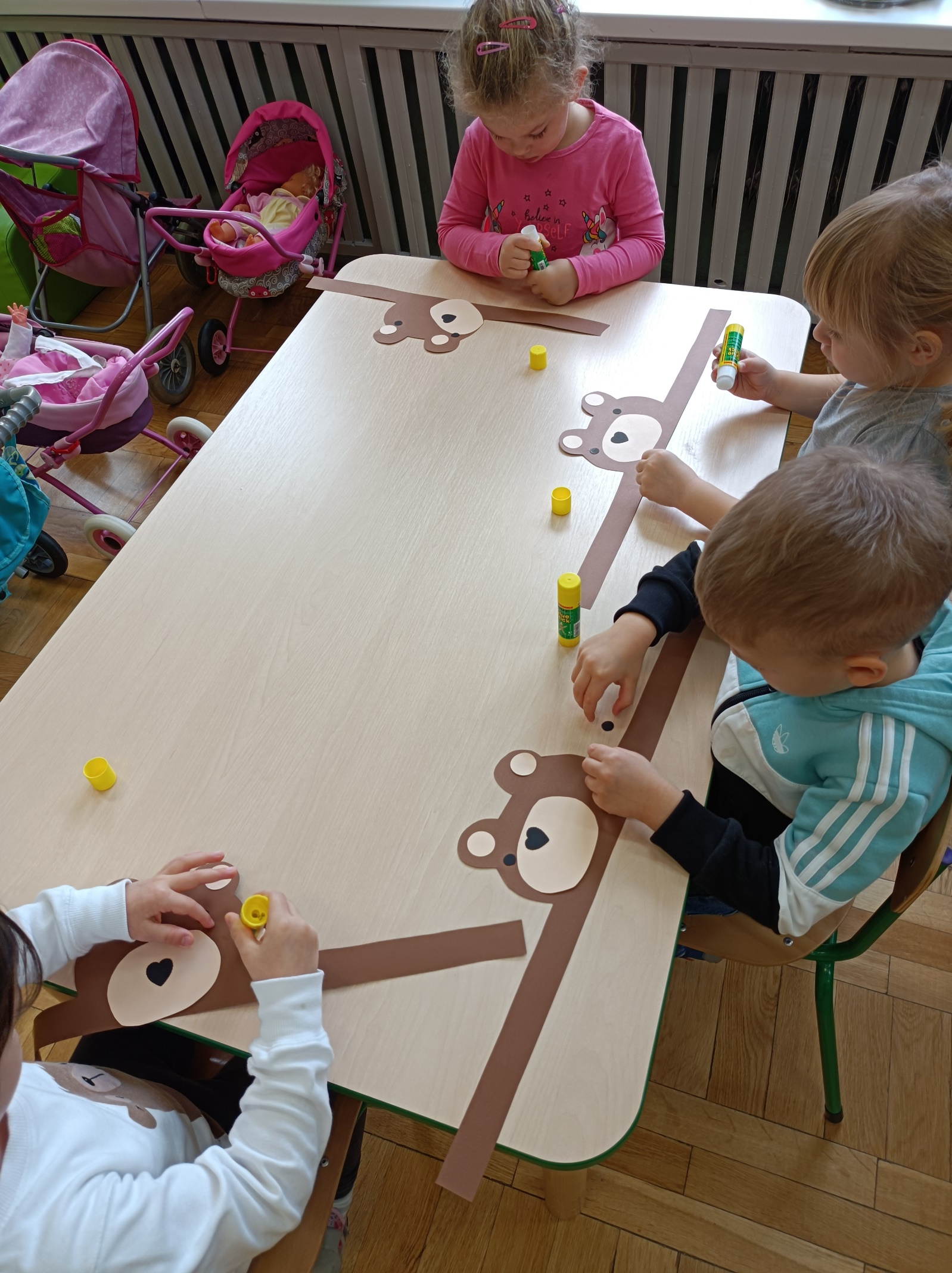 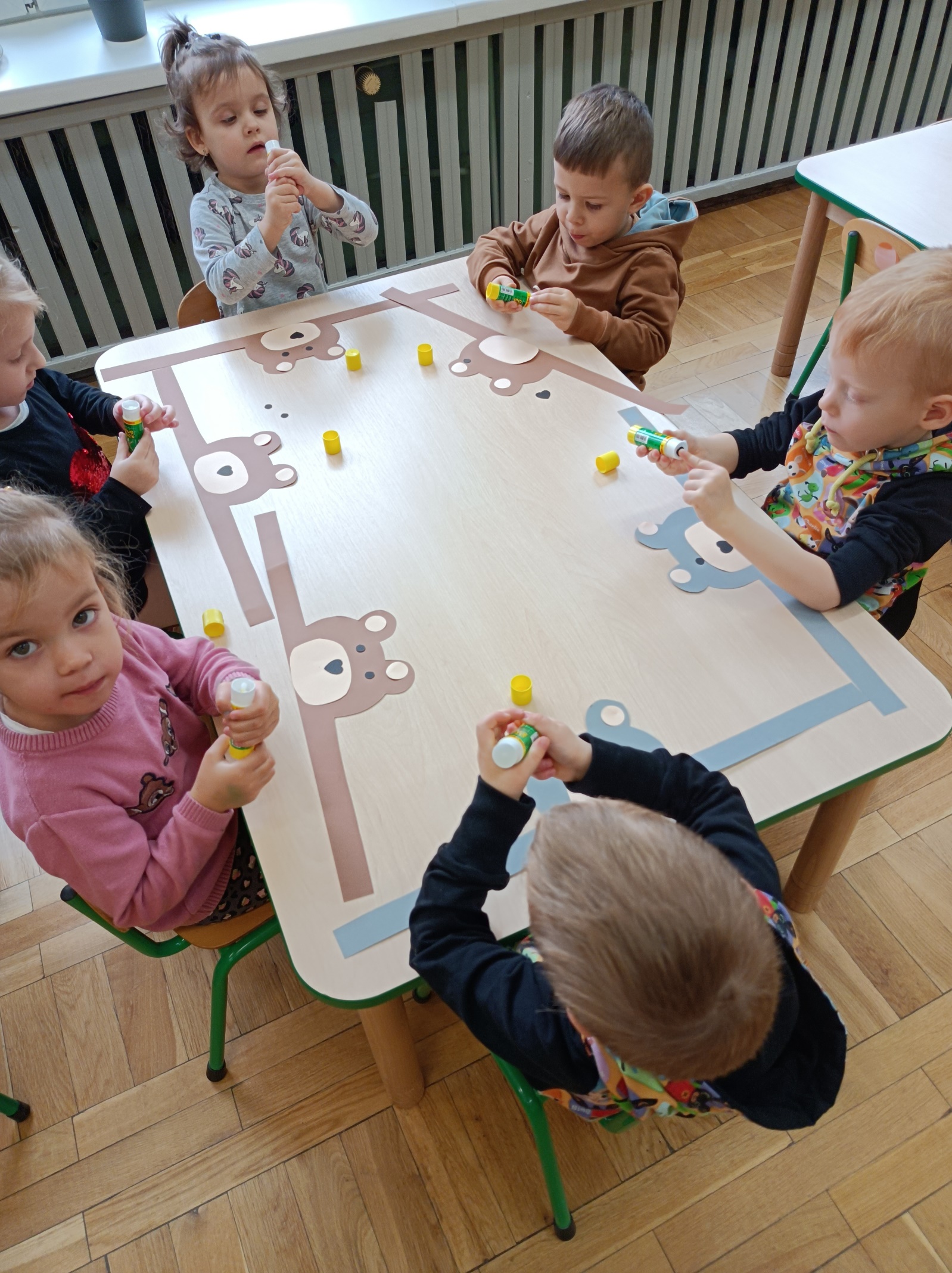 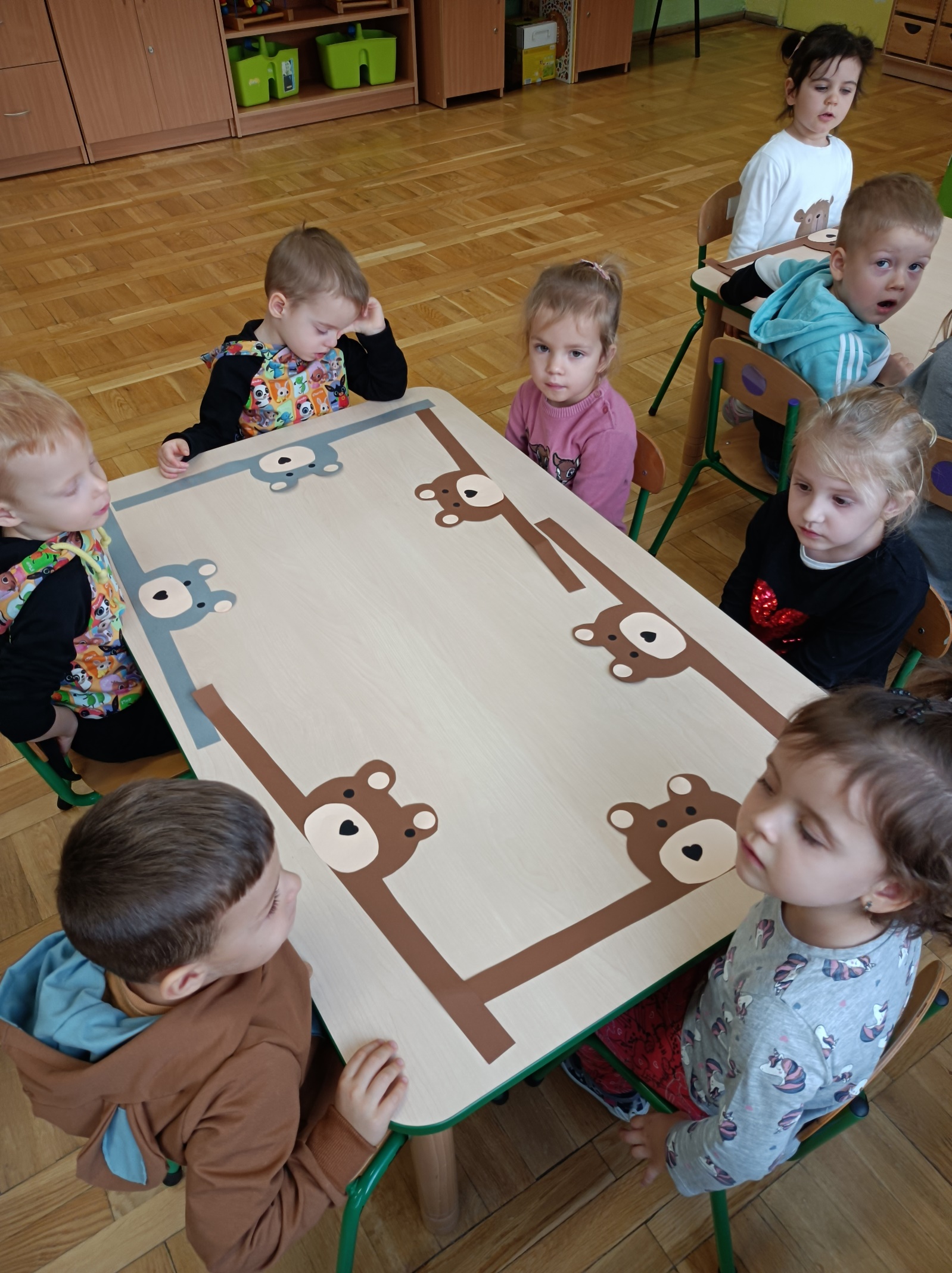 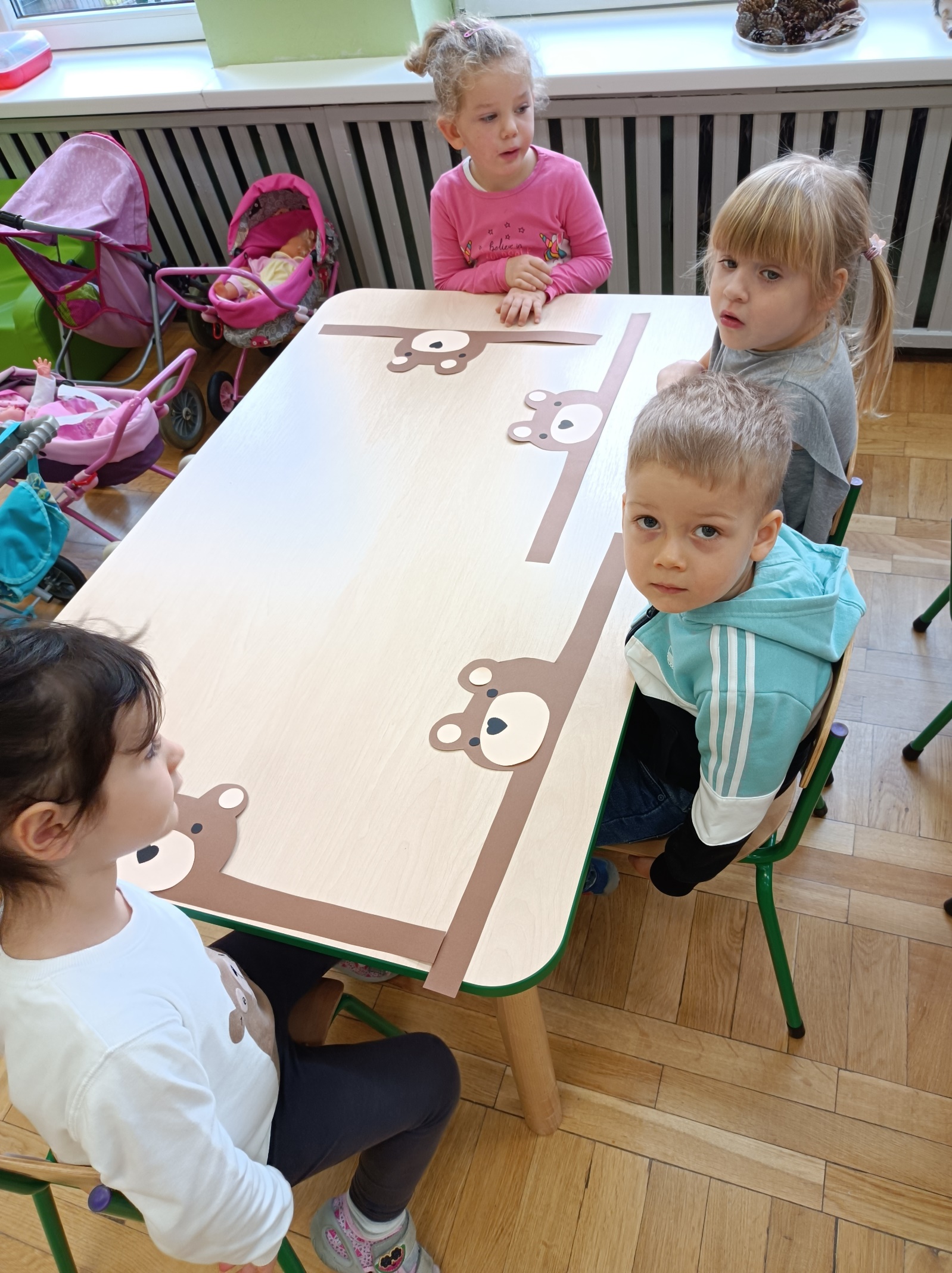 